INDIAN ASSOCIATION FOR WOMEN’S STUDIESMEMBERSHIP FORMPlease fill in CAPITALSPersonal informationInterest in Women’s Studies (Please tick categories applicable)   Details of Payment: For Electronic Bank TransferNAME OF BENEFICIARY:  	INDIAN ASSOCIATION FOR WOMEN’S STUDIESBANK NAME	:  		INDIAN OVERSEAS BANKBRANCH OF BANK: 		GOLE MARKETADDRESS OF THE BANK :	94, BANGLA SAHIB ROAD, NEW DELHI – 110 001TYPE OF ACCOUNT :		 SAVINGS BANK ACCOUNTACCOUNT NUMBER: 		084001000017542IFS CODE  : 			IOBA0000840SWIFT CODE :  			IOBAINBBA997BY CHEQUE/DD:  NAME: 	 INDIAN ASSOCIATION FOR WOMEN’S STUDIESNote: Please mention the Transaction ID, Date and sender’s name and mark as ‘Membership fee’ in Debit/Credit column.PAY BY UPI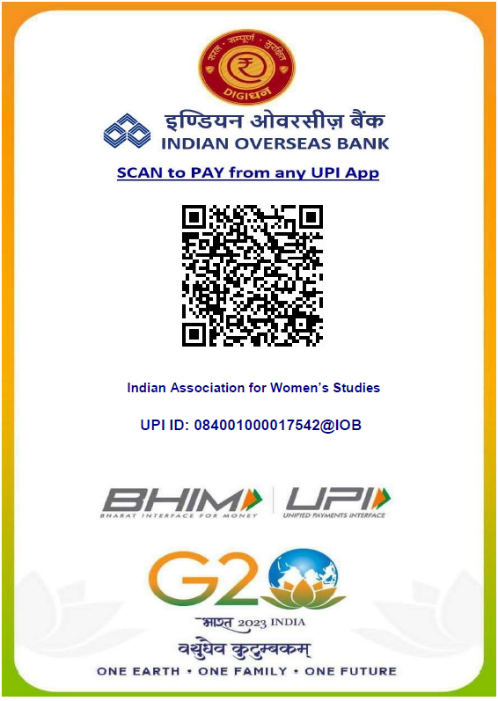 Postal Address:Ms. Mini SukumarGeneral SecretaryIndian Association for Women's StudiesC/o. Department of Women’s Studies  University of CalicutMalappuram District Kerala 673 635E.mail: iaws.secretariat@gmail.comPh: +91-0494-2407366, 2407339Name (in full):GenderAgeEducational qualificationsPermanent Address:CityPINStatePhoneMobileE.mail:Mailing Address:(if different from above)
Teaching/ ActivismWritingResearchMedia & CommunicationAdministration of ProgrammesAdministration of ProgrammesAny otherAdministration of ProgrammesLife Membership (Rs.1500/-)Student (Rs.250/-) (valid for 3 years) (Attach proof of Student ID)(Age limit is below 35 years)Institutional (Life)	 Rs.10000/-Friends of Association $100 (in Rupees equivalent)DD/ Cheque No. or UPI ReferenceDate:Rs.Bank:Branch:Place:Date:Signature: